令和　　　　年　　　　月　　　　日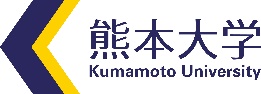 熊 本 大 学 長　　殿寄　附　者　（〒　　　　　　　－　　　　　　　　　）　（〒　　　　　　　－　　　　　　　　　）住　所：　住　所：　(ﾌﾘｶﾞﾅ)　法人名：　(ﾌﾘｶﾞﾅ)　法人名：　(ﾌﾘｶﾞﾅ)代表者名　(ﾌﾘｶﾞﾅ)代表者名　担当部署：担当者名：メールアドレス：電話番号:熊本大学基金寄附申込書熊本大学基金寄附申込書寄　附　金　額金　　　　　　　　　　　　　　　　　　　　　　　　　　　円（寄附申込額）寄　附　目　的　熊本大学基金にご寄附いただく目的について、該当する□にレ点を付してください。基金により取り組む全ての事業について助成するため　　基金により取り組む事業の中から個別事業を助成するため　　　　（例えば「修学支援事業」等と具体的にご記入ください。）　　　（　　　　　　　　　　　　　　　　　　　　　　　　　　　　　　　　　　　　　　　　　　　　　　　　　　　　　　　　　　　　　　　　　　　）代表者と本学との関係（差し支えなければ、該当する□にレ点を付してください。）　　　卒業生【昭・平・令　　　　　　　　　年　　　　　　　　　　　　　　　学部・研究科（卒業・修了）】　　　在学生の保護者　　　　　　　　　　　　　　　　　　　　　　　教職員　　　退職者（退職者の家族を含む）　　　　　　　　　 　一　般確　認　事　項（該当する場合のみ、□にレ点を付してください。）１．学内に寄附者の法人名の銘板を掲示することについて　（累計寄附額５０万円以上のご寄附をいただいた方）　　　希望する　　　　　　希望しない２．大学広報誌「熊大通信」等への、寄附者の法人名、寄附金額の掲載希望について　　　法人名・寄附金額の掲載を希望する　　　　　法人名のみ掲載を希望する　　　法人名・寄附金額の掲載を希望しない応援メッセージ※本学へのメッセージをお寄せください※応援メッセージのＨＰへの公開について、同意するものに□欄にレ点を付してください。法人名　　　　　　　　　　寄附金額　　　　　　　　　　応援メッセージ分　割　納　付分割納付をご希望される場合には、総額と次回の分割納付予定時期（年月）をご記入ください。次回の分割納付予定時期が来ましたら、払込用紙をお送りいたします。・分割納付総額：　　　　　　　　　　　　　　　　　　　　円・次回納付予定時期（年月）：令和　 　　　年　　　　 月　　次回予定寄附金額：　　　　　　　　　　　円振込先銀行お手数ですが、振込先の銀行をお選びいただき、□欄にレ点を付してください。　　三菱ＵＦＪ銀行　　　　肥後銀行　　　　熊本銀行　　　　ゆうちょ銀行